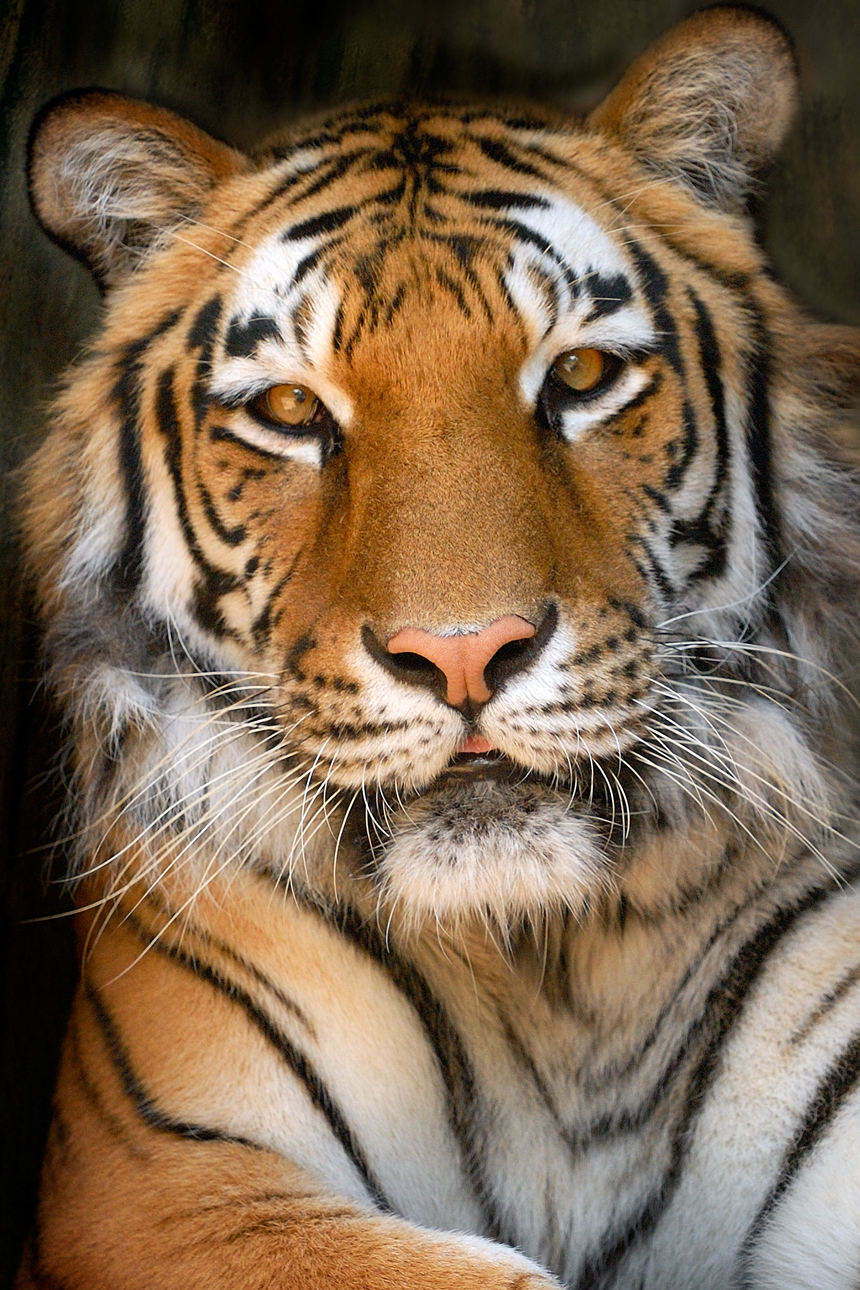 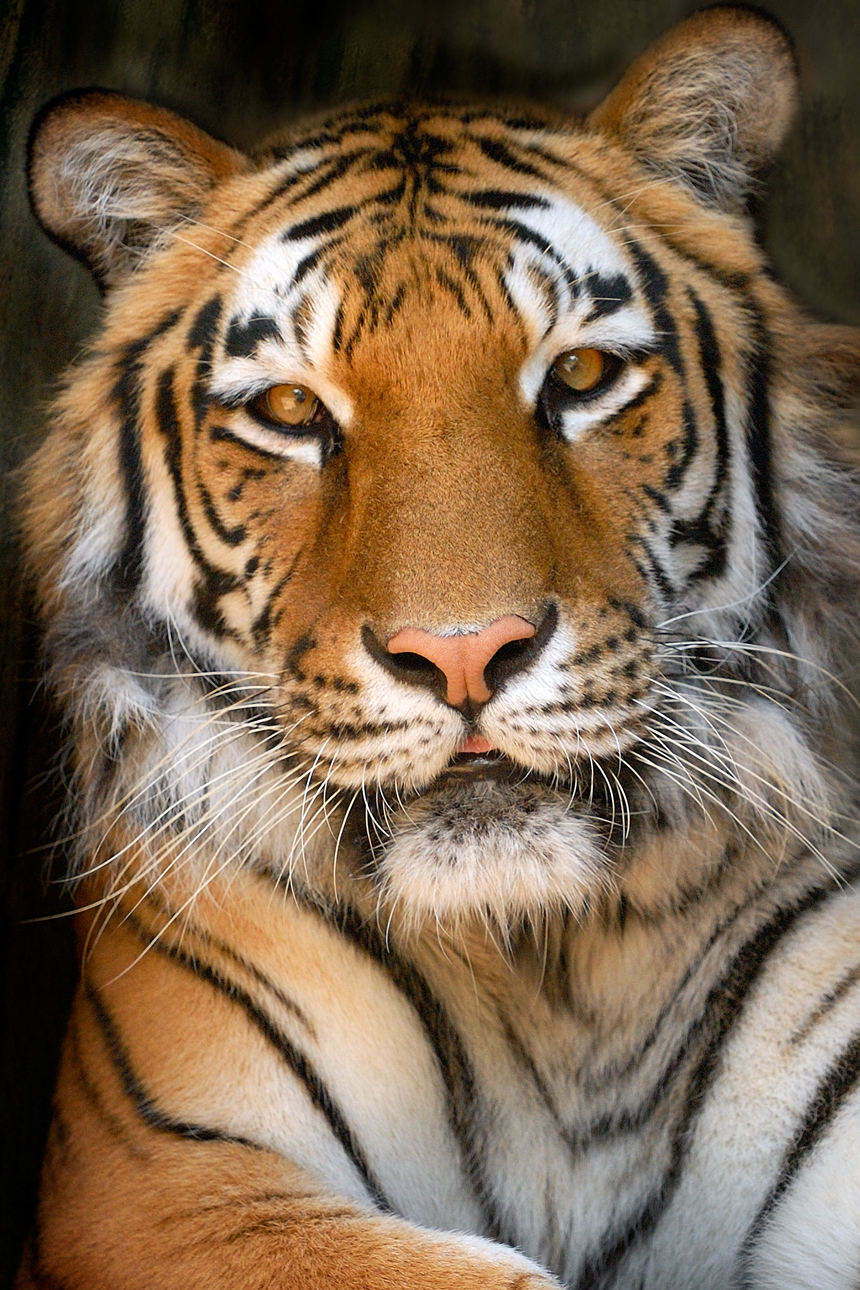 SUNDAYMONDAYTUESDAYWEDNESDAYTHURSDAYFRIDAYSATURDAY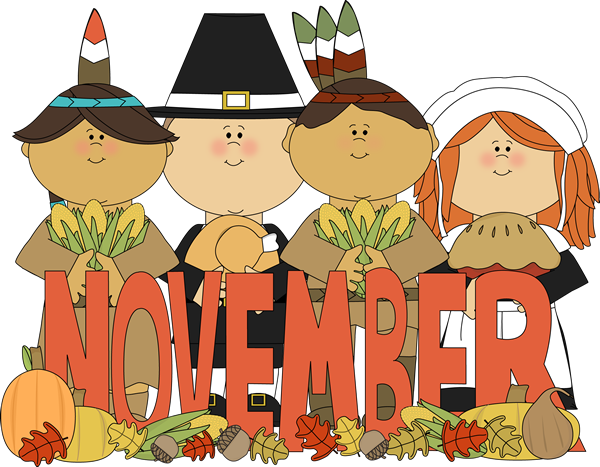 November 1Pancakes &Sausage LinksOrCereal Whole Grain BreadFruit / VegetableMilk / JuiceNovember 2 Breakfast PizzaOrCerealWhole Grain BreadFruit / VegetableMilk / JuiceNovember 3Cinnamon BunOr Cereal Whole Grain BreadFruit / VegetableMilk / JuiceOffer verses serve -Students must take3 of 5 items to count as a lunch & one must be a fruit or vegetable.November 6French Toast SticksOr CerealWhole Grain BreadFruit / VegetableMilk / JuiceNovember 7Sausage, Egg and Cheese BiscuitOrCerealWhole Grain BreadFruit / VegetableMilk / JuiceNovember 8Pancakes &Sausage LinksOrCereal Whole Grain BreadFruit / VegetableMilk / JuiceNovember 9Breakfast PizzaOrCerealWhole Grain BreadFruit / VegetableMilk / JuiceNovember 10No SchoolMenu subject to changeAll Meals areserved with 1% milk, fat free chocolate, fat free vanilla, fat free strawberry and skimNovember 13French Toast SticksOr CerealWhole Grain BreadFruit / VegetableMilk / JuiceNovember 14Sausage, Egg and Cheese BiscuitOrCerealWhole Grain BreadFruit / VegetableMilk / JuiceNovember 15Pancakes &Sausage LinksOrCereal Whole Grain BreadFruit / VegetableMilk / JuiceNovember 16Breakfast PizzaOrCerealWhole Grain BreadFruit / VegetableMilk / JuiceNovember 17Cinnamon BunOr Cereal Whole Grain BreadFruit / VegetableMilk / Juice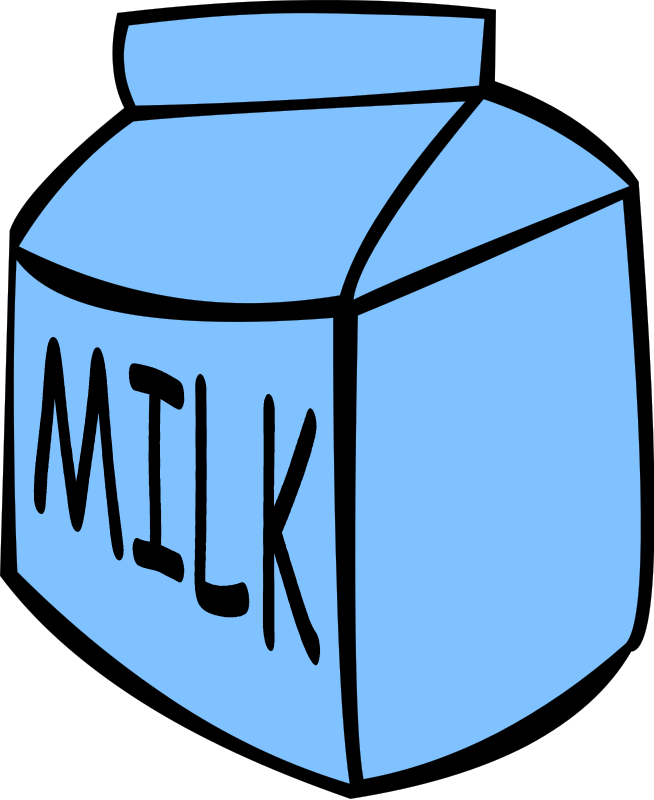 November 20French Toast SticksOr CerealWhole Grain BreadFruit / VegetableMilk / JuiceNovember 21Sausage, Egg and Cheese BiscuitOrCerealWhole Grain BreadFruit / VegetableMilk / JuiceNovember 22Pancakes &Sausage LinksOrCereal Whole Grain BreadFruit / VegetableMilk / JuiceNovember 23No SchoolNovember 24No SchoolHigh School Breakfast$ 1.50Milk - .50Reduced - .40No breakfast on two hour delaysNovember 27November 28November 29Pancakes &Sausage LinksOrCereal Whole Grain BreadFruit / VegetableMilk / JuiceNovember 30Breakfast PizzaOrCerealWhole Grain BreadFruit / VegetableMilk / JuiceDecember 1Cinnamon BunOr Cereal Whole Grain BreadFruit / VegetableMilk / Juice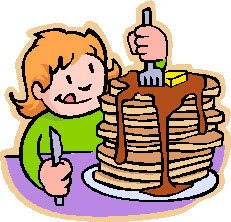 